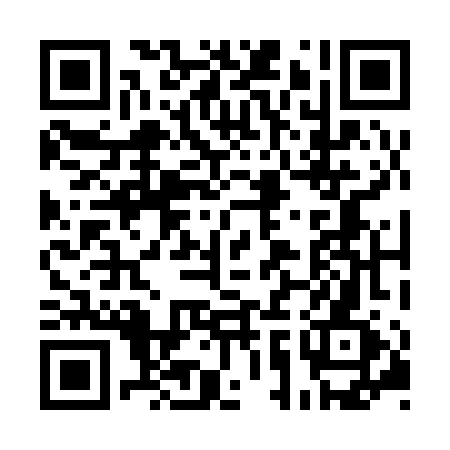 Ramadan times for Wuming County, ChinaMon 11 Mar 2024 - Wed 10 Apr 2024High Latitude Method: Angle Based RulePrayer Calculation Method: Muslim World LeagueAsar Calculation Method: ShafiPrayer times provided by https://www.salahtimes.comDateDayFajrSuhurSunriseDhuhrAsrIftarMaghribIsha11Mon5:455:457:0012:574:216:556:558:0512Tue5:445:446:5912:574:216:556:558:0513Wed5:435:436:5812:564:216:556:558:0614Thu5:425:426:5712:564:216:566:568:0615Fri5:415:416:5612:564:206:566:568:0716Sat5:405:406:5512:564:206:576:578:0717Sun5:395:396:5412:554:206:576:578:0718Mon5:385:386:5312:554:206:576:578:0819Tue5:375:376:5212:554:206:586:588:0820Wed5:365:366:5112:544:206:586:588:0921Thu5:355:356:5012:544:206:586:588:0922Fri5:345:346:4912:544:206:596:598:1023Sat5:335:336:4812:534:196:596:598:1024Sun5:325:326:4712:534:197:007:008:1025Mon5:315:316:4612:534:197:007:008:1126Tue5:305:306:4512:534:197:007:008:1127Wed5:295:296:4412:524:197:017:018:1228Thu5:285:286:4312:524:197:017:018:1229Fri5:275:276:4212:524:187:017:018:1330Sat5:265:266:4112:514:187:027:028:1331Sun5:255:256:4012:514:187:027:028:131Mon5:245:246:3912:514:187:037:038:142Tue5:225:226:3812:504:177:037:038:143Wed5:215:216:3712:504:177:037:038:154Thu5:205:206:3612:504:177:047:048:155Fri5:195:196:3512:504:177:047:048:166Sat5:185:186:3412:494:167:047:048:167Sun5:175:176:3412:494:167:057:058:178Mon5:165:166:3312:494:167:057:058:179Tue5:155:156:3212:484:157:067:068:1810Wed5:145:146:3112:484:157:067:068:18